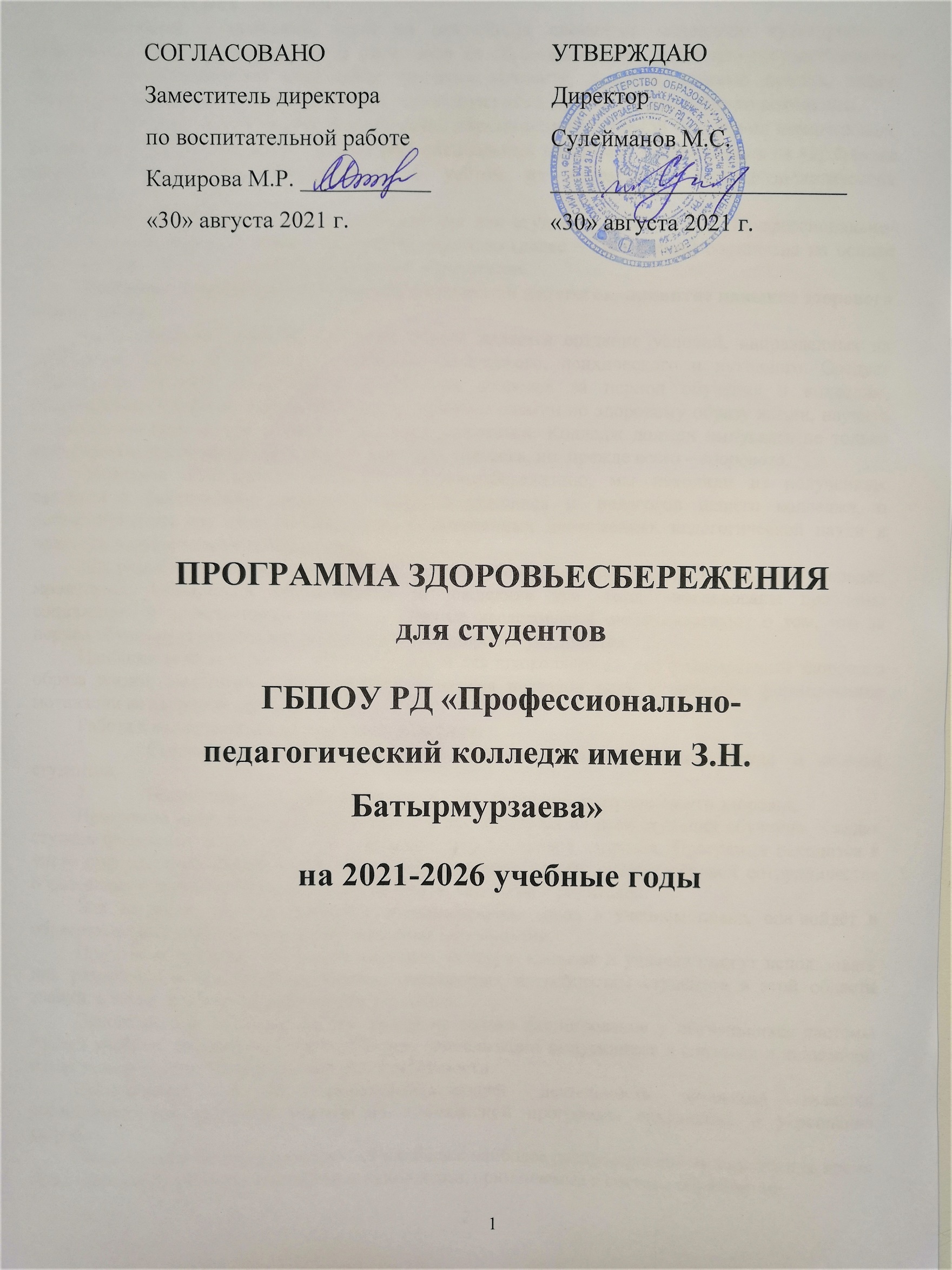 ПРОГРАММА ЗДОРОВЬЕСБЕРЕЖЕНИЯдля студентовГБПОУ РД «Профессионально-педагогический колледж имени З.Н. Батырмурзаева»на 2021-2026 учебные годыПояснительная запискаОбразование – основной, один из важнейших элементов социально культурного и экономического развития страны. В этой связи на образование как целостную государственную систему, обеспечивающую социальное развитие личности, ложится, помимо прочих, задача сохранения физического, нравственного и психического здоровья подрастающего поколения.Для решения данной задачи Министерство образования Российской Федерации инициировало разработку в образовательных учреждениях специальных программ, направленных на укрепление здоровья обучающихся, составленных с учётом их возрастных, психофизиологических особенностей.Настоящая Программа здоровьесбережения для студентов ГБПОУ РД «Профессионально-педагогический колледж имени З.Н. Батырмурзаева» (далее – Программа) составлена на основе Федеральной целевой  программы развития  образования.Проблемы сохранения здоровья обучающихся и педагогов, привитие навыков здорового образа жизни. На сегодняшний день весьма актуальными является создание условий, направленных на укрепление здоровья, сохранение здоровья физического, психического и духовного. Следует обеспечить студенту возможность сохранения здоровья за период обучения в колледже, сформировать у него необходимые знания, умения и навыки по здоровому образу жизни, научить использовать полученные знания в повседневной жизни. Колледж должен выпускать не только культурного, высоконравственного, творческого человека, но прежде всего – здорового. Обозначая цели деятельности по здоровьесбережению, мы исходили из полученных сведений о фактическом состоянии здоровья учащихся и педагогов нашего колледжа, о неблагоприятных для здоровья факторах, о выявленных достижениях педагогической науки и практики в сфере здоровьесбережения.Для разработки новой Программы по здоровьесбережению на 2021-2026 годы был проведён мониторинг заболеваний обучающихся за последние три года, исследованы проблемы социального и нравственного характера. Данные исследований свидетельствуют о том, что за период обучения студентов колледжа состояние здоровья ухудшается.Наиболее важная задача и для подростка, и для шкоколледжа – это формирование здорового образа жизни. Педагогический коллектив колледжа поставил цель – активное формирование мотивации на здоровый образ жизни.Работа в колледже идёт по двум направлениям:Создание оптимальных условий, рациональная организация труда и отдыха студентов. Воспитание у студентов сознательного отношения к охране своего здоровья.Программа начинается с первого курса и продолжается на всех ступенях обучения. Каждая ступень формирует более глубокое понимание мер по охране здоровья. Программа находится в числе приоритетных направлений деятельности органов власти, служит основой сотрудничества образования и здравоохранения, общественности, колледжа и родителей.Для ее реализации не требуется дополнительных часов в учебном плане, она войдёт в образовательные области через воспитательные мероприятия.Программа призвана послужить моделью, которую колледж и учителя смогут использовать при разработке воспитательных планов, отвечающих потребностям студентов в этой области знаний, а также при оценке достижений учащихся.Основной задачей колледжа мы видим не только формирование у обучающихся системы знаний учебных дисциплин, но и содействие социализации выпускников в сложных и динамично меняющихся условиях современной действительности.Предлагаемая модель здоровьесберегающей деятельности колледжа является последовательной системой реализации комплексной программы сохранения и укрепления здоровья.Предлагаемая Программа включает в себя все наиболее распространенные в настоящее время виды здоровьесберегающей деятельности колледжа, применяемые в системе образования.Нормативно-правовая базаПрограмма составлена на основании следующих нормативных документов:Конвенцию ООН о правах ребенка;Конституцию Российской Федерации;Закон Российской Федерации «Об образовании»;Закон Российской Федерации «Основы законодательства РФ об охране здоровья граждан»Национальную доктрину образования Российской Федерации;Федеральный закон «О санитарно-эпидеологическом благополучии населения»Федеральный закон «О физической культуре и спорте в РФ»Федеральный закон «Об ограничении курения табака»Основной стратегической целью Программы на 2021-2026 годы является содействие всем участникам образовательного процесса в создании условий, гарантирующих охрану и укрепление физического, психологического и социального здоровья обучающихся.Для достижения стратегической цели должны быть решены следующие стратегические задачи:коллектив колледжа ставит перед собой задачи для создания здоровьесберегающей среды: совершенствование системы физкультурно-оздоровительной работы;организация методической поддержки педагогам в реализации цели программы;разработка, внедрение в практику лучшего опыта использования, совершенствования здоровье сберегающих инновационных технологий обучения и воспитания, адекватных возможностям подростков;обеспечение формирования у обучающихся мотивации к стремлению заботиться о своем здоровье и умению вести ЗОЖ;у родителей – мотивации совместной деятельности по вопросам формирования ЗОЖ детей через систему просветительской работы;фустановление	эффективных	путей	взаимодействия	с	родителями,	различными специалистами в области здоровье обеспечения;мониторинг отслеживания состояния здоровья студентов.Данная программа рассчитана на 5 лет и предполагает постоянную работу по ее  дополнению и совершенствованию.Информационная картаПеречень основных блоков:педагогический (работа классного руководителя, учителя физической культуры, учителей- предметников);социально-психологический (работа педагога-психолога);социальный (взаимодействие с родителями);блок двигательной активности (физическое развитие)Исполнители: педагоги колледжа, родители.Система управления и контроля реализации программы: контроль реализации мероприятий программы осуществляют исполнители в рамках должностной компетентности. Общее руководство осуществляет педагогический совет колледжа.Формы контроля: результативность работы рассматривается 1 раз в год на МО классных руководителей.Цели и задачи программыЦель Программы: создание в колледже организационно-педагогических, материально- технических, санитарно-гигиенических и других условий здоровьесбережения, учитывающих индивидуальные показатели состояния здоровья участников образовательного процесса;Задачами программы являются:отслеживание санитарно-гигиенического состояния колледжа;гигиеническое нормирование учебной нагрузки, объема самостоятельной работы и режима дня;освоение педагогами новых методов деятельности в процессе обучения студентов, использование технологий урока, сберегающих здоровье учащихся;развитие психолого-медико-педагогической службы колледжа для своевременной профилактики психологического и физического состояния учащихся;привлечение системы внеклассной и внеколледжной работы к формированию здорового образа жизни учащихся;Функции различных категорий работников колледжа.Функции медицинской службы:медосмотр студентов, определение уровня физического здоровья;выявление обучающихся специальной медицинской группы.Функции администрации:общее руководство реализацией программы: организация, координация, контроль;организация и контроль уроков физкультуры;обеспечение работы спортзала и спортивной площадки во внеурочное время и во время  каникул, работы спортивных секций;разработка системы внеклассных мероприятий по укреплению физического здоровья учащихся и ее контроль;организация работы классных руководителей по программе здоровьесбережения	и ее    контроль;организация создания банка данных о социально неблагополучных семьях и обеспечение поддержки детей из таких семей;организация работы социально-психологической службы в колледже.Функции классного руководителя:санитарно-гигиеническая работа по организации жизнедеятельности студентов в колледже;организация и проведение мероприятий по профилактике частых заболеваний;организация и проведение мероприятий по профилактике детского травматизма на дорогах;организация	и	проведение	мероприятий	по	профилактике	наркомании, токсикомании, табакокурения;организация и проведение профилактических работ с родителями;организация	встреч	родителей	с	представителями	правоохранительных	органов,   работниками ГИБДД, ПДН, медработниками;организация и проведение внеклассных мероприятий (беседы, диспуты, лекции, конкурсы и др.) в рамках программы здоровье сбережения;организация и проведение исследования уровня физического и психофизического здоровья  учащихся;организация и проведение диагностик уровня и качества знаний учащимися правил гигиены , дорожного движения, правовой культуры.Ресурсное обеспечение программы:Сроки и этапы реализации программы1 этап – 2021-2022 гг.2 этап – 2022 – 2025 гг.3 этап - 2025– 2026 гг.Сроки и этапы реализации программы:этап (2021-2022 гг.) информационно подготовительный (1 год): Цель:выявление проблемы и обоснование актуальности программы;подготовка диагностик, материалов;разработка программ (или проектов) по здоровьесберегающей педагогике.Задачи:создание рабочей группы;оценка	имеющихся	ресурсов	(материальных,	кадровых,	организационных, информационных);распределение сфер ответственности, обязанностей и задач каждого участника проекта;выявление	структуры	факторов,	оказывающих	негативное	воздействие	на здоровье  обучающихся;анализ	актуальности	рассматриваемой	проблемы	(изучение	медкарт, 	тестирование,  диагностика);анализ уровня заболеваемости, динамики формирования отношения к вредным привычкам;изучение новых форм и методов пропаганды ЗОЖ и их внедрение;разработка системы профилактических и воспитательных мероприятий.Ответственные: Администрация колледжа, рабочая группа (учителя физической культуры, классные руководители, педагог-психолог).этап (2022-2025 гг.) Основной (практический) (3 уч. года):Цель:реализация	разработанного	здоровьесберегающего	воспитательно-образовательного процесса.Задачи:совершенствование материально-технической базы ОУ: разработка программ разновозрастных объединений, планов воспитательных работ с курсом по направлению «здорового образа жизни», внедрение в практику работы педагогов здоровьесберегающих технологий;разработка научно-методических положений программы здоровьесберегающего образования, подбор диагностических методик для определения индивидуального профиля обучающегося;профилактическая работа по предупреждению заболеваний: программа анкетирования показателей здоровья и образа жизни обучающихся;организация сотрудничества семьи и колледжа: систематическая учебная и воспитательная работа по пропаганде ЗОЖ;повышение	психолого-педагогической	компетентности	педагогического коллектива: внедрение новых форм и методов пропаганды ЗОЖ, выявление наиболее эффективных;организация и проведение спортивных праздников и соревнований с участием студентов и родителей;организация и проведение различных внеурочных видов деятельности: дни здоровья, месячники, декады, акции по пропаганде здорового образа жизни, профилактике вредных привычек.Ответственные: Администрация колледжа, рабочая группа (учителя физической культуры, классные руководители, педагог-психолог), учителя-предметники, родители.этап (2025-2026 гг.) Аналитический (1 год):Цель: анализ результатов выполнения программы.Задачи:	обработка	и анализ	полученных	данных,	соотнесение	результатов	эксперимента с поставленной целью;корректировка исследования описание хода и результатов эксперимента;оформление новых (авторских) программ, технологий и курсов.оформление	рекомендаций,	памяток,	пособий	по организации	здоровьесберегающей деятельности.Ответственные: Администрация, учителя-предметники, родители.Общее представление о здоровьесберегающей средеПриоритетной задачей нашего колледжа, выбравшего концепцию здоровьесберегающей деятельности, становится концепция усилий всего педагогического коллектива на формировании ЗОЖ студентов. Эта задача затрагивает все аспекты существования образовательного учреждения:соблюдение санитарно-гигиенических правил и норм;учет возрастных особенностей обучающихся;социально-педагогические условия обучения.Слагаемые здоровьесберегающей среды (всё, с чем учащийся соприкасается в течение дня):среда колледжа;организация и содержание внеурочного времени;педагогическая среда (конкретный процесс на уроках);психологическая среда (общение с учителями и студентами);санитарно-гигиеническая среда (состояние здания колледжа);родители.Модель личности здорового студентаРаботникам колледжа необходимо знать, какие результаты должны быть получены в ходе их деятельности по реализации решений, направленных на обеспечение здоровьесбережения обучающихся. Для этого была создана прогнозируемая модель личности здорового студента:знание основ и выполнение правил личной гигиены;владение основами личной гигиены и ЗОЖ;знание основ строения и функционирования организма человека;знание изменений в организме человека впубертатный период;умение оценивать своефизическое и психическое состояние;знание влияния алкоголя, курения, наркомании на здоровье человека;поддержание физической формы;телесно-мануальные навыки, связанные с укреплением силы, выносливости, ловкости;гигиена умственного труда;стремление к самосовершенствованию, саморазвитию и профпригодности через физическое совершенствование и заботу о своем здоровье;убеждение в пагубности для здоровья и дальнейшей жизни вредных привычек;знание различныхоздоровительных систем;умение поддерживать здоровый образ жизни, индивидуальный для каждого человека;способность вырабатывать индивидуальный образжизни.Основные направления деятельности программы и предполагаемые формы работыОрганизационное направление: в нём представлены главные общеколледжные мероприятия с участием всех членов координационного совета.Диагностическое направление:   в   нём   отражена   система   действий   для   создания«паспорта здоровья группы».Спортивно-оздоровительное направление: раскрывает основные направления деятельности содействующей укреплению здоровья, всестороннему развитию личности на основе овладения личной физической культурой.Медицинское сопровождение: представлены мероприятия направленные на профилактику, диагностику и сохранения физического здоровья учащихся.Просветительское направление: (система просветительской и методической работы с участниками образовательного процесса): освещает просветительскую деятельность с родителями учащихся и классными руководителями.Психолого-педагогическое сопровождение: в нём освещены мероприятия,  направленные на организацию психологического сопровождения учащихся.Реализация основных направлений программы.Убеждение обучающихся ежедневно выполнять утреннюю гимнастику, соблюдать режим  труда и отдыха.Контроль над сменой видов деятельности студента в течение дня.Проведение ежедневной влажной уборки, проветривание кабинетов на переменах, озеленение комнатными растениями.Ежемесячное проведение генеральных уборок кабинетов.Контроль условий теплового режима и освещённости помещений.В рамках обучения студентов правильному отношению к собственному здоровью проведение  бесед, классных часов с учётом возрастных особенностей с привлечением родителей.Привлечение студентов к занятиям во внеурочное время в спортивных секциях, действующих в колледже.Создание комфортной атмосферы в колледже и классных коллективах, толерантных отношений всех участников образовательного процесса.Обучение обучающихся оказанию первой медицинской помощи.Перечень основных мероприятий по реализации программы  на 2021-2026 годыАнализ заболеваний и мониторинг результатов.Составление социологических карт по группам:группа «риска»;проблемные семьи;многодетные семьи;малообеспеченные семьи;неполные семьи;студенты с хроническими заболеваниями.Тестирование психофизического состояния учащихся.Родительские лектории «Как сберечь здоровье?»Оформление тематических стендов (выставок, уголков здоровья)Выпуск буклетов, публикаций, методических рекомендаций.Ознакомление с опытом работы других колледжей по теме.Проведение конкурсов: «Самый здоровый курс»; «Самый спортивный курс», «Лучший  спортсмен».Спортивные праздники.Беседы и классные часы о здоровом образе жизни.Проведение динамических пауз.Работа с обучающимися, мотивированными на успешное обучение, с целью избежания  перегрузок.Прогнозируемый результат:улучшение состояния физического и психического здоровья учащихся, его коррекция, уменьшение заболеваемости;создание	представления	об	индивидуальной	карте	учащегося,	с	разработкой индивидуального маршрута здоровья;повышение мотивации учащихся к здоровому образу жизни;повышение уровня физической подготовленности учащихся;развитие навыков общения в коллективе на базе спортивных мероприятий, формирование командного духа;положительная динамика состояния здоровья учащихся, снижение заболеваемости.Календарный план реализации программы Механизмы реализации программыОжидаемые результаты формирования по ступеням образованияПлан действий по реализации программы Традиционные мероприятия на всех этапах реализации программыСентябрьМониторинг показателей здоровья студентов (группа здоровья, физкультурная группа здоровья).Организация дежурства по колледжу и группам.Проведение	внутриколледжных	и	участие	в	муниципальных спортивно-массовых соревнованиях.Организация внеурочной занятости: работы колледжныых разновозрастных объединений.Включение в планы по руководству и контролю вопросов, способствующих улучшению работы колледжа по здоровьесбережению.Проведение месячника по предупреждению дорожно-транспортного травматизма. Проведение лекций, бесед, воспитательных часов по формированию здорового образа жизни.Обеспечение контроля занятости студентов во внеурочное время (систематически).ОктябрьОрганизация работы по поддержанию порядка на закреплённых участках, работа по созданию и поддержанию уюта в кабинетах, колледже, по сохранению имущества колледжа.Проведение лекций, бесед, классных часов по формированию ЗОЖОбеспечение надлежащих психолого-педагогических условий (психологический климат, наличие эмоциональных разрядок, стиль общения педагога, индивидуальный подход и др.).Мониторинг занятости обучающихся в спортивных секцияхПланирование занятости студентов в каникулярный период.НоябрьПроведение мероприятий, приуроченных к празднику «День матери».Проведение классных часов и мероприятий по теме «Курение – вред».Мониторинг заболеваемости обучающихся и педагогов.Отчёты о проделанной работе по здоровьесбережению.ДекабрьПроведение	открытых	воспитательных	часов, мероприятий,	посвященных всемирному дню борьбы со СПИДом.ЯнварьОткрытые классные часы «Тренинг здорового образа жизни».Мониторинг заболеваемости обучающихся и педагоговМониторинг занятости студентов в спортивных секциях.Осуществления мер, предупреждающих распространение инфекционных заболеваний среди     учащихся.Учет участия студентов в мероприятиях, пропагандирующих здоровый образ жизни.ФевральМесячник, посвящённый Дню защитника Отечества.МартПланирование занятости студентов в каникулярный период.Подготовка ко Дню здоровья. Антинаркотический месячник «Будем жить!»АпрельВсемирный день здоровья.Мониторинг заболеваемости учащихся и педагогов.Благоустройство территории колледжа.МайПодготовительная работа к организации занятости обучающихся в летний период.Мероприятия, посвященные Дню Победы.Учет участия студентов в мероприятиях, пропагандирующих здоровый образ жизни.Международный день защиты детей.Всемирный день защиты окружающей среды.Результаты реализации программы Сформированность системы физкультурно-оздоровительной работы колледжа через совместную деятельность медицинских работников и педагогов по предупреждению заболеваний подростков, сохранению и своевременной коррекции здоровья студентов для достижения оптимальных результатов в учебной деятельности каждого.Снижение заболеваемости всех участников образовательного процесса. Высокий уровень знаний по вопросам здоровья и его сохранения.ЗаключениеДанная программа рассчитана на 5 лет и предполагает постоянную работу по ее дополнению и совершенствованию. Успешность осуществления поставленной цели будет во многом зависеть от включенности педагогического коллектива в процесс реализации данной программы, осознанного понимания каждым учителем значимости стоящих перед ним задач.План работы медицинского пункта на 2021-2022 учебный годСОГЛАСОВАНОЗаместитель директора по воспитательной работеКадирова М.Р. ___________«30» августа 2021 г.УТВЕРЖДАЮДиректор Сулейманов М.С._________________________«30» августа 2021 г.1.Полное название программыПРОГРАММА ЗДОРОВЬЕСБЕРЕЖЕНИЯ для студентов ГБПОУ РД «Профессионально-педагогический колледж имени З.Н. Батырмурзаева» на 2021-2026 учебные годы2. Цель программыСоздание условий, гарантирующих охрану иукрепление физического, психологического и социального здоровья обучающихся.3. Направление деятельностиУчебно-развивающее4.Место реализацииППК имени З.Н. Батырмурзаева5.Количество учащихся12926. Возраст учащихсяОт 16 до 20 лет7. Сроки проведения2021-2026 годыКадровые ресурсыМатериально - технические ресурсыНаучно-методические ресурсы- директор;- заместитель директора по ВР;- заместитель директора по УР;-  педагог-психолог;- классные руководители;учителя-предметники (биология, ОБЖ, физическая культура);- медицинские работники;- члены родительского комитета.спортзал;спортивный инвентарь и  спортивное оборудование;-столовая;медицинский кабинет;спортивная площадка;стадионметодическая литература, необходимая для подготовки уроков	с	использованием здоровьесберегающих технологий;методические разработки уроков, классных часов, родительских собраний.МероприятияСрокиОтветственныйРазработка локальной нормативно-правовой базы для организации работы по сохранению и укреплениюздоровья учащихсяСентябрь – май    2021-2022 г.ДиректорСоздание	информационного	и материально-технического	обеспечения	здоровьесберегающей деятельности колледжа2021-2025 гг.Заместительдиректора по ВРПроведение	системы	тренингов,  направленных на  профилактику	эмоционального	выгорания	ипрофессиональной деформации педагоговПо плану работыПедагог-психологПроведение	воспитательных	и	спортивных мероприятий,		обеспечивающих	формированиездорового образа жизниЕжегодноЗаместительдиректора по ВРПрименение	на	уроках здоровьесберегающихтехнологий2021-2026 гг.Учителя- предметники МедицинскийработникСистематическая	диагностика	состояния здоровьяобучающихсяЕжегодноУчителя- предметники МедицинскийработникКонтроль выполнения норм СанПиНа и охраны труда1 раз в четверть (ежегодно)Заместительдиректора по АХР Классные руководителиАнализ состояния здоровья учащихся1 раз в полугодие(ежегодно)МедицинскийработникКорректировка учебной программы по физической культуре	в	соответствии	с	результатами анализаздоровья обучающихся1 раз в четверть (ежегодно)Учителяфизкультуры Классные руководителиПроведение музыкальных и спортивных переменПостоянноУчителяфизкультуры Классные руководителиПроведение «Часа здоровья» СистематическиУчителяфизкультурыОрганизация	внеклассной	работы	по физической культуре после уроковЕжегодносентябрьЗаместитель директора	по ВР, учителя физкультурыПроведение	традиционных общеколледжныхспортивных	соревнований	и спортивно- оздоровительных мероприятий в колледжеЕжегодно	по плану Заместительдиректора	по ВР, классные руководителиОрганизация и проведение Дней здоровья с привлечением родителей  учащихсяЕжегодно	по плану Заместительдиректора	по ВР, классные руководителиСодействие в проведении медико-профилактическихмероприятий медицинскими работникамиПостоянноЗаместительдиректора	по ВР, классные руководителиСоздание системы информированности родителей о результатах анализа состояния здоровья и профилактической работы в колледже по оздоровлению подростковЕжегодноЗаместительдиректора	по ВР, классные руководителиОрганизация и проведение лекций и родительских собраний   по   проблемам   возрастных особенностейучащихсяЕжегодноЗаместительдиректора	по ВР, классные руководителиПрофилактика травматизмаПостоянноЗаместительдиректора	по ВР,  классные руководителиПсихологическая	помощь	студентам	из семей мигрантов и вынужденных переселенцев по адаптации к новой жизненной ситуацииПостоянно	Педагог- психологСоздание зон отдыха и психологической разгрузки для студентов и учителей2021-2026 гг.АдминистрацияОбеспечение	внутренней	и антитеррористическойбезопасности и охрана трудаПостоянноЗаместительдиректора по АХРОсуществление выборочного косметического ремонта учебных и служебных помещений2021-2026 гг.Заместительдиректора по АХРОбновление	мебели	в	кабинетах иКабинетах колледжа2021-2026 гг.Заместительдиректора по АХРПоддержание здания колледжа в хорошем состоянии (ежегодные косметические ремонты, замена элементов систем водоснабжения, теплоснабжения, канализации, электрооснащения и др.)ЕжегодноЗаместительдиректора по УВРПреодоление	адаптационного	периода	студентов при поступлении на 1 курс в щадящем режиме2021-2026 гг.Заместительдиректора по УВРОрганы управленияМероприятияСрокиАдминистрация Создание	рабочей	группы	по разработкеПрограммы Декабрь 2021 г.Администрация Анализ дозировки учебной нагрузки:учебные планыСентябрь (ежегодно)Администрация Анализ влияния состояния здоровья учащихся на качество знаний и уровень обученностиЯнварь(ежегодно)Администрация Анализ эффективности уроков физкультурыАпрель (ежегодно)Администрация Итоговый анализ состояния здоровья учащихсяМай (ежегодно)Педагогический СоветОбсуждение и принятие программыДекабрь 2021г.Педагогический СоветИспользование здоровьесберегающих технологий на уроках и во внеурочное времяМарт 2022г.Педагогический Совет«Аукцион» здоровьесберегающих технологийЯнварь 2022г.Педагогический СоветЗдоровьесбережение в рамках реализации ФГОСМарт 2023г.Педагогический СоветЗдоровьесбережение при применении ИКТЯнварь 2024г.Методический Совет Обсуждение ПрограммыАвгуст (ежегодно)Методический Совет Составление плана работы с учетом внедренияздоровьесберегающих технологийАвгуст (ежегодно)Методический Совет Разработка критериев и индикаторов уровняздоровья участников образовательного процесса для мониторинга оценки качества образованияОктябрь 2021 г.Методический Совет Методическая панорама «Здоровьесберегающиетехнологии»Март 2023 г.Методический Совет Организация методической недели «Обучениеи воспитание с успехом»Апрель 2021 г.Методический Совет Мониторинг	влияния	состояния здоровьявоспитанников на качество знаний по предметамИюнь (ежегодно)Методический Совет Кураторство	над	лекторскими группами«Жизнь без вредных  привычек»ЕжегодноРодительский комитетОзнакомление родителей с деятельностью колледжа по оздоровлению и пропаганде ЗОЖЕжегодноРодительский комитетКруглый стол «Здоровая семья – здоровая нация»Декабрь 2021Родительский комитетОзнакомление	родителей	с различнымиоздоровительными системамиЕжегодноРодительский комитетАнализ	результатов	работы	колледжа пооздоровлению и пропаганде ЗОЖЕжегодноПсихолого-педагогическая  служба колледжаРазработка анкет и проведение анкетирования по определению самочувствия студентовСентябрь(ежегодно)Психолого-педагогическая  служба колледжаПодготовка	памяток	для	обучающихся поформированию ЗОЖМарт (ежегодно)Психолого-педагогическая  служба колледжаКомплектование полного пакета документовпо реализации Программы здоровьесбереженияНоябрь 2025 г.УровеньЗадачи педагоговПрогнозируемыерезультатыПоведенческий Формирование навыков санитарно- гигиенической культурыОтсутствие вредных  привычекПоведенческий Формирование навыков санитарно- гигиенической культурыОтсутствие вредных  привычекПоведенческий Приобщение	к	гигиеническойкультуреОтсутствие вредных  привычекПоведенческий Организация ЗОЖОтсутствие вредных  привычекЭмоциональный Приобщение к ЗОЖСтремление к ЗОЖЭмоциональный Формирование	половогосамосознания и ЗОЖСтремление к ЗОЖЭмоциональный Воспитание грамотного отношения к медико-профилактическим мерам как средству сохранения здоровьячеловекаСтремление к ЗОЖЭтапы реализацииПрограммные мероприятияПрограммные мероприятияПрограммные мероприятияЭтапы реализацииДля педагоговДля обучающихсяДля родителейI этап (2021-2022гг.)Проведение семинара «Основы воспитания и культуры здоровья студентов в системе  работы классного руководителя»Совещание по подготовке проведения совещания «Использование здоровьесберегающих технологий в процессе обучения и воспитания»1. Заседание Совета самоуправления студентов 2.Проведениемедицинского осмотраобучающихся3.Профилактические беседы с учащимися  перед каникулами.4. Тематические классные часыОзнакомление  родителей с требованиямикомплексной программы Родительские собрания на тему: «Роль семьи в воспитании потребности в ЗОЖ»II этап (2021-2025 гг.)2.Реализация проекта «Здоровье в наших руках». 3.Организация цикла занятий«Здоровье – это здорово!»  (для педагогов)Беседы, лекции«Как уберечь себя от  беды»Цикл классных часов: «Здоровые привычки – ЗОЖ» «Вредные привычки и их преодоление» Работа с родителямиОбщеколледжные семейные	спортивные праздники.Тематические родительские собранияIII этап (2025-2026гг.)Педагогический	совет«Здоровьесберегающаядеятельность колледжа: мониторинг эффективности».Анализ состояния психического, нравственного,физическогоздоровья учащихся;Исследование духовно- нравственного здоровья.Общеколледжные спортивное мероприятие с участием студентовРодительское собрание«Здоровьесберегающаядеятельность колледжа:  мониторингэффективности».Общеколледжные  спортивное мероприятие  с участием студентов№ n/nСодержание деятельностиДатаОтветственныйИтоговый документ1. 1.1Организационная работаОсмотр студентов при заселении на:педикулез;чесотку;микроскопию;прием наркотиков;беседы о вредных привычках (курение, наркомания);беседы об эмоциональных, физических нагрузках во время учебыАвгуст, СентябрьМедсестра СправкаСогласно программе здоровья1.2Работа с личными делами студентов:выписка прививок с медицинских справок;составить список 1 курсов диспансерных больных;откорректировать список студентов всех курсов, подать в ЦГБ;составить списки спец.мед. групп и согласовать его с руководителем физ.воспитания;составить список прохождения флюорографии;отчет о состоянии иммунизации студентов 1 курсов в подростковый кабинет ДГБ-1;план прививок от клещевого энцефалита.Сентябрь ОктябрьНоябрь ДекабрьМедсестра МедсестраСправка Справка1.3Провести корректировку списков вновь образовавшихся учебных групп с учебной частью:- определить списки сирот и малообеспеченных.1 раз в кварталМедсестраСправка1.4Согласовать с администрацией ЦГБ сроки проведения углубленного проф.осмотра.Ноябрь, ДекабрьМедсестраПриказ директора Справка1.5Проработать акт углубленного проф.осмотра:направить на обследование нуждающихся студентов;откорректировать списки вновь выявленных студентов с заболеваниями в спец.мед.группу-организация питания для «Д» группы студентов и оздоровления на базе здравпункта.Март, АпрельМедсестраПриказ на спец.мед.группу Справка1.6Проводить корректировку списка сотрудников с ОК: - составить списки для заключения договора ЦГБ, прохождения мед.осмотра; - ежемесячно следить за прохождением мед.осмотра, вывешивать список в учебной части и на вахте.ежеквартальноO.K.Справка1.7Следить за состоянием, освещения, температурным режимом вобщежитии, колледже, учебных кабинетах, сан.узловВести наблюдение за контактными инфекционными заболеваниями.1 раз в месяцМедсестра2.2.1Оздоровительно-профилактическая работаОрганизация лектория по факультативам и в общежитии 1-1 курс - Личная гигиена и профилактика; III-IV курс - ВИЧ инфекция;Факторы риска развития алкогольной, табачной, наркотической зависимости;Контрацепция, репродуктивное здоровье женщины. Проведение лекций по заявкам кураторов. Общежитие:Профилактика кишечных заболеваний Профилактика простудных заболеваний Профилактика ЗППП Семейные отношения.Организация тематических выставок в библиотекеОбновление уголков здоровья в библиотеке, в общежитии, в аудиториях.ОктябрьВ течение года В течение годаМедсестраСогласно программе здоровья2.2Оздоровление:иммунизация противогриппозной вакциной, вакциной против клещевого энцефалита;проведение, соревнований по всем видам спорта, участие в кроссах.X-XI II-JII-IVМедсестра Зав.Ф/ОСогласно программе здоровья2.3Отчеты о проделанной работе:отчеты о проделанной работе за учебный годпровести анализ и динамику заболеваемости студентов в течении годаМай 2022г. Май 2022г.МедсестраКл. руководителиСогласно программе здоровьяТекущая работаТекущая работаТекущая работаТекущая работаТекущая работаТекущая работа№ п/пМероприятияСрок проведенияОтветственныйПрим.Оформление индивидуальных амбулаторных карт первокурсниковсентябрьМедсестра Проведение медицинского осмотра при заселении в общежитиеавгустсентябрьМедсестраПодготовка к медицинского осмотра первокурсников и его проведениесентябрьоктябрьМедсестраОформление физкультурных групп и диспансерных больных по результатам медицинского осмотраоктябрьноябрьМедсестраРабота с ф. 086-У, выявление не привитых против дифтерии и туберкулеза, ревакцинация нуждающихсяноябрьдекабрьМедсестраПрием больныхежедневноМедсестраОсмотр студентов на педикулез и чесоткув течение учебного годаМедсестраВыявление инфекционных больных и их изоляцияпостоянноМедсестраСоздание карантинных условий при выявлении инфекционных заболеванийпостоянноМедсестраСообщение в сан.эпидем.станцию о случае инфекционного заболевания в колледжепостоянноМедсестраНаблюдение за лицами, бывшими в контакте с инфекционными больными, согласно карантинных сроковпостоянноМедсестраКаждый случай инфекционного заболевания в колледже регистрировать в «Журнале учета инфекционных заболеваний»постоянноМедсестраОрганизация противоэпидемических мероприятий при выявлении источника инфекции в колледжепостоянноМедсестраОрганизация и проведение профилактических прививок против гриппа студентов и сотрудников колледжа1 раз в год МедсестраПроведение всеобщей туберкулинизации студентов I курсаапрельмайМедсестраОказание помощи в проведении медицинского осмотра сотрудников с вредными условиями труда и декретированной группы (пищеблок)1 раз в годМедсестраРабота с диспансерными больными-студентамивеснаосеньМедсестраКонтроль за санитарно-гигиеническими нормами аудиторий и спортивного залапостоянноМедсестраКонтроль за санитарно-гигиеническими нормами душевых, туалетовпостоянноМедсестраМедицинский контроль в процессе спортивных мероприятийв течение годаМедсестраКонтроль за санитарным режимом пищеблока:Медсестраа) своевременное прохождение периодических медицинских обследований работниками столовой, наличие личных медицинских книжекв течении учебного годаМедсестраб) ежедневное ведение документации:бракеражные журналы;журналы осмотра персонала на гнойничковые и острые респираторные заболеванияпостоянноМедсестрав) проведение мероприятий по дезинфекциипостоянноМедсестраг) наличие аптечек для оказания первой медицинской помощипостоянноМедсестрад) контроль за соблюдением правил мытья столовой, кухонной посудыв течении учебного годаМедсестрае) проведение лабораторных исследований по микробиологическим показателям продукции столовойв течении учебного годаМедсестраКонтроль за приготовлением и исследованием дезинфицирующих средствпостоянноМедсестраКонтроль за выполнением санитарно-противоэпидемических мероприятий, соблюдения СП, разработкой и реализацией мер, направленных на устранение нарушенийпостоянноМедсестраОтчет в поликлиникедекабрьМедсестраПроведение бесед в общежитиипостоянноМедсестраФормирование групп по лечебной физкультуре (студенты 1-2 курс). Динамичное наблюдение за состоянием здоровья в данных группахпостоянноМедсестра